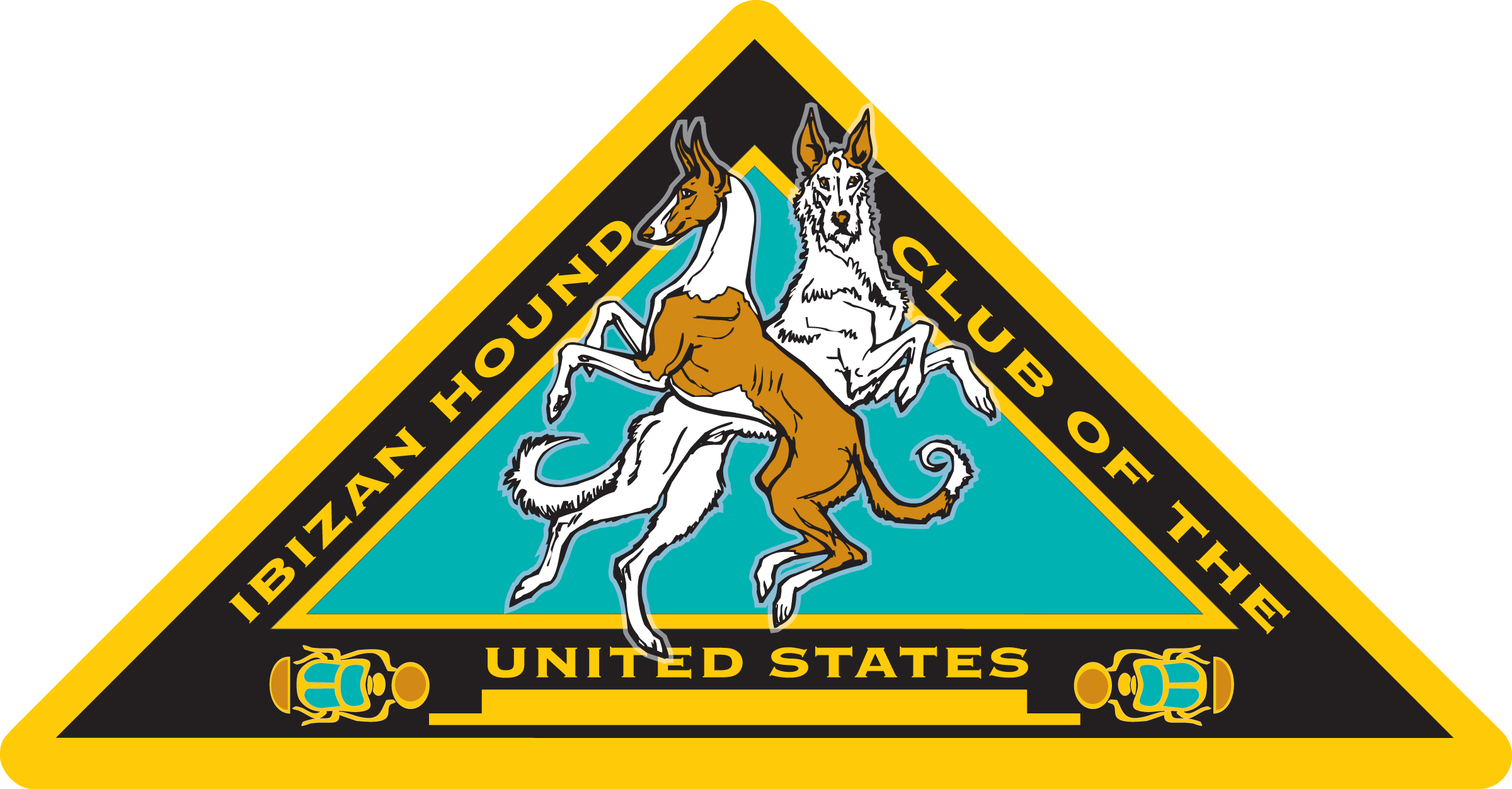 Ibizan Hound Club of the Meg Smith, IHCUS Secretary 1788 Rosewood LaneElkins, AR 72727IHCUS Nomination by Petition FormIn accordance with IHCUS Bylaws Article IV Section 4.b Nominations, this nomination by petition is submitted for Board Term 2021-2022. Nominations must be received by the IHCUS Secretary no later than March 20, 2021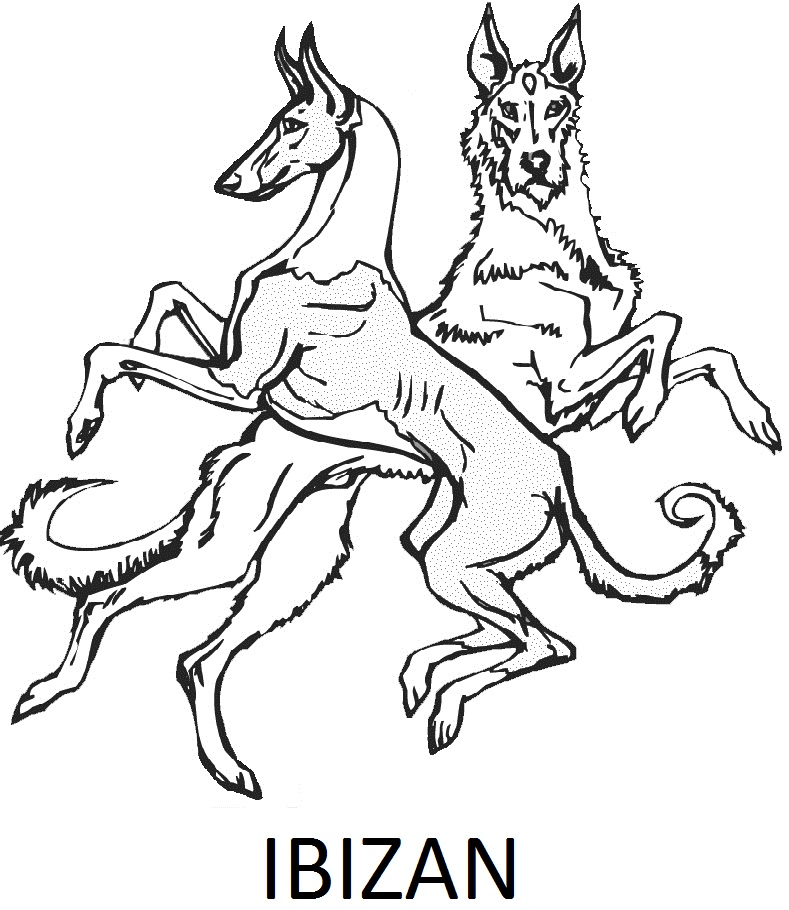 This form must be received hard copy with original signatures by the IHCUS Secretary no later than March 20, 2021 in order for a nominee’s name to be placed on the ballot for the IHCUS 2021-2022 Board Term Election. 	Address: Meg Smith, IHCUS Secretary, 1788 Rosewood Lane, Elkins, AR 72727 Responsibilities specific to Board Members are outlined in the IHCUS Constitution, Bylaws, Standing Rules, and Roberts Rules of Order Newly Revised.  Board business is conducted via the IHCUS online Board Forum and via the monthly Board meetings conducted by teleconference. All lHCUS Board members are expected to participate using these Medias. 

Nominees are invited to submit a resume/bio to be mailed out with the election ballots to the membership. This resume/bio must be received by the Secretary no later than March 20, 2021 in a printed (not hand written) format, e-mail preferred, suitable for duplicating on a printer and may be submitted with this nomination form or by e-mail to “secretary@ihcus.org”. Name of Nominee _     ______________________________________State__   __________    Position being nominated for   President     Vice President    Treasurer                                                      Corresponding Secretary    Recording Secretary      Board MemberPosition being nominated for   President     Vice President    Treasurer                                                      Corresponding Secretary    Recording Secretary      Board MemberSignature of Nominee signifying willingness to be a candidate:
________________________________________________Date__     ___Signatures of Three Members in good standing:Date__     ___First Member Signature _______________________________________Date__     ___Printed name :___     ___________________________Second Member Signature _____________________________________Date___     ___Printed Name:___     ___________________________Third Member Signature _______________________________________Date__     ___Printed Name:___     ___________________________